FORMULÁRIO DE UTILIZAÇÃO DE EQUIPAMENTOS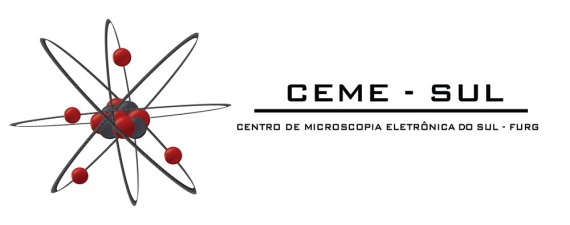 CENTRO DE MICROSCOPIA ELETRÔNICA DO SUL (CEME-SUL)IDENTIFICAÇÃO:Nome do orientador: ______________________________________________________________________Telefone: ______________________________________ E-mail: __________________________________Instituição: ________________________________ Unidade acadêmica: ____________________________Nº do Projeto PROPESP (usuário FURG): ___________________IDENTIFICAÇÃO DO PROJETO:Título do projeto: _________________________________________________________________________Resumo do projeto (até 200 palavras): ___________________________________________________________________________________________________________________________________________________________________________________________________________________________________________________________________________________________________________________________________________________________________________________________________________________________________________________________________________________________________________Objetivo da análise solicitada: _____________________________________________________________________________________________________________________________________________________EQUIPAMENTOS QUE SERÃO UTILIZADOS:(   ) MEV			(   ) Microscópio Confocal		(   )  DRX(   ) MET			(   ) HomogeneizadorUSUÁRIOS AUTORIZADOS A ATUAR NO PROJETO:DATA E ASSINATURA DO ORIENTADOR: ___/___/___   ____________________________________Por favor, preencha com atenção os espaços destinados somente ao(s) equipamento(s) que você deseja utilizar.MICROSCÓPIO ELETRÔNICO DE VARREDURA (MEV)Nome usuário: _________________________________Orientador:_________________________________Telefone: ______________________________________ E-mail: __________________________________Instituição: ________________________________ Unidade acadêmica: ____________________________CARACTERÍSTICA DA AMOSTRA:(   ) Biológicas					           (   ) MateriaisObservações: ___________________________________________________________________________(   ) Amostra magnética		(   ) Amostra isolante		(   ) Nanoestrutura                             (  ) Amostra Orgânica    (   ) Amostra InorgânicaOutras informações sobre a amostra: ______________________________________________________________________________________________________________________________________________N° de amostras:_________________________________________________________________________Tipo de recobrimento: 	(   ) Ouro		(   ) CarbonoDA UTILIZAÇÃO DO MICROSCÓPIO (favor preencher no momento da análise)DATA: ___/___/____TURNO: (  ) Manhã (  ) TardeUSO: (   ) EDS (  ) Mapeamento  (  ) Outros:__________________OBSERVAÇÕES: _____________________________________________________________________________________________________________________________________________________________ASSINATURA DO USUÁRIO:____________________________________________________________ASSINATURA DO TÉCNICO/OPERADOR:________________________________________________ MICROSCÓPIO ELETRÔNICO DE TRANSMISSÃO (MET)Nome usuário: _________________________________Orientador:_________________________________Telefone: ______________________________________ E-mail: __________________________________Instituição: ________________________________ Unidade acadêmica: ____________________________CARACTERÍSTICAS DA AMOSTRA:(   ) Biológicas					           (   ) MateriaisObservações: ___________________________________________________________________________(   ) Amostra magnética		(   ) Amostra isolante		(   ) Nanoestrutura                           (  ) Amostra Orgânica    (   ) Amostra Inorgânica1. Especificar composição química provável:___________________________________________________2. Contém elementos radioativos? (  ) Não (  ) Sim. Especificar:____________________________________3. Contém compostos voláteis? (  ) Não (  ) Sim. Especificar:______________________________________4. Contém elementos tóxicos (e.g. As, Hg, etc)? (  ) Não (  ) Sim. Especificar:_________________________5. Especificar quais são as prováveis fases existentes:____________________________________________6. É material isolante elétrico? (  ) Não (  ) Sim. Especificar:_______________________________________7. É material magnético? (  ) Não (  ) Sim. Especificar:___________________________________________8. Especificar forma inicial do material (pó, filme/substrato, líquido, pedaços sólidos macroscópicos, etc):____________________________________________________________________________________9. O material é estável termicamente? (  ) Não (  ) Sim. Especificar:_________________________________10. O material é estável frente à irradiação de elétrons? (  ) Não (  ) SimDA UTILIZAÇÃO DO MICROSCÓPIO (favor preencher no momento da análise)DATA: ___/___/____TURNO: (  ) Manhã (  ) TardeUSO: (   ) EDS (  ) CCD (   ) SAD  (  )Outros:__________________OBSERVAÇÕES: ______________________________________________________________________ASSINATURA DO USUÁRIO:____________________________________________________________ASSINATURA DO TÉCNICO/OPERADOR:________________________________________________MICROSCÓPIO CONFOCALNome usuário: _________________________________Orientador:_________________________________Telefone: ______________________________________ E-mail: __________________________________Instituição: ________________________________ Unidade acadêmica: ____________________________	Caro usuário descreva o tipo de amostra que pretende visualizar com o microscópio confocal. Todas as amostras devem ser preparadas de acordo com o Manual do CEME-SUL para a utilização do Microscópio Confocal. Indique quais marcadores fluorescentes você possui._________________________________________________________________________________________________________________________________________________________________________________________________________________________________________________________________________________________________________________________________________________________________________________________________________________________________________________________________________________________________________________________________________________________________________________________________________________________________________________________________________________________________________________________________________________________________________________________________________________________________________________________________________________________________________________________________________________________________________________________________________________________________________________________________________________________________________________________________________________________________________________________________________________________________________________________________________________________________________________________________________________________________________________________________________________________________________________________________________________________________________________________________________________________________________________________________________________________________________________________________________________________________________________________________________________________________________________________________________________________________________________________________________________________________________________________________________________________________________________________________________________________________________________________________________________________________________________________________________________________________________________________________________________________________________________________________________________________________________________________________________________________________________________________________________________________________________________________________________________________________________________________________________________________________________________________________________________________________________________________________________________________________________________________________________________________________________________________________________DIFRATÔMETRO DE RAIOS-X (DRX)Nome usuário: _________________________________Orientador:_________________________________Telefone: ______________________________________ E-mail: __________________________________Instituição: ________________________________ Unidade acadêmica: ____________________________Identificação das amostras:*Este nome identificará o arquivo com os dados da medida. Amostra Higroscópica: (  ) não (  ) sim(  ) orgânica (  ) mineral (  ) metálico (  ) sintético (  ) outros: _____________________Amostras oferecem danos à saúde do operador: (   ) não (   ) simRiscos (toxicidade, patogenidade, etc.): (   ) químicos (   ) radiológicos (   ) biológicos Caso assinale uma das opções acima o solicitante deve encaminhar as fichas de segurança do material (material safety datasheet) e especifique os cuidados.HOMOGENEIZADOR A ALTA PRESSÃONome usuário: ______________________________________________________________________Telefone: ______________________________________ E-mail: __________________________________Instituição: ________________________________ Unidade acadêmica: ____________________________Identificação da amostra:Quais os componentes da amostra?___________________________________________________________________Qual o ponto de fusão dos Lipídios?___________________________________________________________________Homogeneização a alta pressão a: (  ) frio (  ) quenteContém elementos tóxicos? (  ) não (  ) sim. Especificar: ___________________O material é estável termicamente? (  ) não (  ) sim. Especificar: _____________Utilização do trocador de calor? ( ) não ( ) sim. Especificar temperatura: _____________Utilização do extrusor? ( ) não ( ) sim. Especificar tamanho de poro da membrana: _____________Nome completoEquipamentosE-mailTelefoneTecido/células em culturaPolímeroCélulas em suspensãoSemicondutorVegetalCarbonoBiofilmeMineralPequenos organismosMetalDenteVidroOutro (especifique):Outro (especifique):Tecido/células em culturaPolímeroCélulas em suspensãoSemicondutorVegetalCarbonoBiofilmeMineralPequenos organismosMetalDenteVidroOutro (especifique):Outro (especifique):Nome da amostra*Composição Química/FórmulaPassoIntervalo angularEx.YBCOYBa2Cu3O70.05De 15º até 90º12345678910